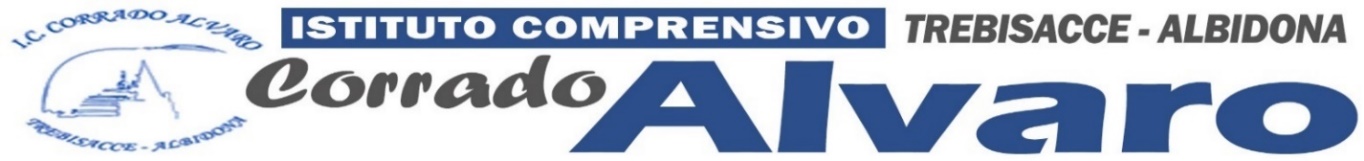 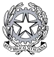 MINISTERO DELL’ISTRUZIONE                                                                                    ISTITUTO COMPRENSIVO “C. Alvaro” 87075 TREBISACCE (CS)Via G. Galilei, 35 – Tel. 0981/51280 - Fax 0981/1903163    C.M.: CSIC8A000R - C.F.: 81000370783              e- mail: csic8a000r@istruzione.it - csic8a000r@pec.istruzione.itsito web: istitutocomprensivotrebisacce.edu.itSede Associata: Albidona  Ai genitori dell’ALUNNO/A   …………………………………….……… Classe ………….. a.s. 2023-24 Il Consiglio di Classe, tenuto conto dei vari elementi di giudizio a sua disposizione, al fine di aiutare l’alunno/a nella scelta scolastica successiva, formula il seguente profilo sull’alunno. L’alunno/a ha conseguito finora un livello di sviluppo apprezzabile in una o più delle seguenti aree disciplinari:□ linguistica – lingua italiana□ linguistica – lingua straniera□ matematico - scientifica□ tecnico – pratica□ artistica□ musicale□ motoria Tenuto conto dell’evoluzione delle sue attitudini, delle sue competenze decisionali, del suo stile di apprendimento e del rendimento scolastico globale, Il Consiglio di Classe ritiene che il percorso scolastico superiore più adatto sia:□ Istruzione e formazione professionale (3 anni) I percorsi di Istruzione e Formazione Professionale, realizzati presso istituzioni formative accreditate dalla Regione, si caratterizzano per l’operatività degli apprendimenti e sono finalizzati a far maturare competenze per l’esercizio di cittadinanza e a rispondere alle esigenze di professionalità del territorio. Il giovane in possesso di Qualifica Professionale può scegliere di continuare gli studi, previa verifica delle competenze, in un percorso scolastico di durata quinquennale.□ Istruzione professionale (5 anni)Gli istituti professionali si caratterizzano per una solida base di istruzione generale e tecnico-professionale, che consente allo studente di sviluppare, in una dimensione operativa, i saperi e le competenze necessari per rispondere alle esigenze formative del settore produttivo di riferimento. L’obiettivo è un rapido inserimento nel mondo del lavoro, oppure l’accesso all'università e all'istruzione e formazione tecnica superiore.□ Istruzione tecnica (5 anni)L'identità degli istituti tecnici risiede in una solida base culturale di carattere scientifico e tecnologico, costruita attraverso lo studio, l'approfondimento e l'applicazione di linguaggi e metodologie di carattere generale e specifico; è espressa da un limitato numero di ampi indirizzi, correlati a settori fondamentali per lo sviluppo economico e produttivo del Paese. L’obiettivo è far acquisire allo studente, in relazione all'esercizio della professione prescelta, i saperi e le competenze necessari per un rapido inserimento nel mondo del lavoro o per l'accesso all'università e all'istruzione e formazione tecnica superiore. □ Istruzione liceale (5 anni)I percorsi liceali forniscono allo studente gli strumenti culturali e metodologici affinché egli sia in grado di porsi, di fronte alle situazioni, ai fenomeni e ai problemi con atteggiamento razionale, creativo, progettuale e critico e possa acquisire conoscenze, abilità e competenze sia adeguate al proseguimento degli studi di ordine superiore e all'inserimento nella vita sociale e nel mondo del lavoro, sia coerenti con le capacità e le scelte personali.                           per il Consiglio di Classe il Coordinatore                il Dirigente Scolastico (Giuseppe A. Solazzo)                            ………………………..……………                                             ……………………………..……TREBISACCE   ………………………………PROFILOPROFILOcon motivazione e interesse costantecon motivazione e interessecon qualche difficoltà, con interesse e motivazione in genere sufficientecon difficoltà, con interesse e motivazione non sufficienteopera in modo personale e attivosa prendere decisionichiede chiarimenti richiede una guida di collaborazione fattiva di collaborazionedi disponibilitàpoco disponibile e non sempre collaborativo CONSIGLIO ORIENTATIVOISTRUZIONE LICEALE(Durata quinquennale)ISTRUZIONE TECNICA(Durata quinquennale)ISTRUZIONE PROFESSIONALE(Durata quinquennale)Indirizzo:Settore e Indirizzo:Settore e Indirizzo:LICEO ARTISTICO SETTORE ECONOMICO SETTORE SERVIZI LICEO CLASSICO AMMINISTRAZIONE, FINANZA E MARKETING SERVIZI PER L’AGRICOLTURA E LO SVILUPPO RURALE LICEO LINGUISTICO TURISMO SERVIZI SOCIO- SANITARI LICEO MUSICALE E COREUTICO SETTORE TECNOLOGICO SERVIZI PER L’ENOGASTRONOMIA E L’OSPITALITÀ ALBERGHIERA LICEO SCIENTIFICO MECCANICA, MECCATRONICA ED ENERGIA SERVIZI COMMERCIALI LICEO SCIENTIFICO OPZIONE SCIENZE APPLICATE TRASPORTI E LOGISTICA SETTORE INDUSTRIA E ARTIGIANATO LICEO SCIENTIFICO OPZIONE SPORTIVO ELETTRONICA ED ELETTROTECNICA PRODUZIONI ARTIGIANALI E INDUSTRIALI LICEO DELLE SCIENZE UMANE INFORMATICA E TELECOMUNICAZIONI MANUTENZIONE ASSISTENZA TECNICA LICEO DELLE SCIENZE UMANE OPZIONE ECONOMICO SOCIALEGRAFICA E COMUNICAZIONE CHIMICA, MATERIALI E BIOTECNOLOGIE SISTEMA MODA AGRARIA, AGROALIMENTARE E AGROINDUSTRIA COSTRUZIONI, AMBIENTE E TERRITORIO ISTITUZIONE E FORMAZIONE PROFESSIONALE ISTITUTI PROFESSIONALI (durata triennale)  AREA:ISTITUZIONE E FORMAZIONE PROFESSIONALE ISTITUTI PROFESSIONALI (durata triennale)  AREA:ISTITUZIONE E FORMAZIONE PROFESSIONALE ISTITUTI PROFESSIONALI (durata triennale)  AREA:AGRICOLA (COLTIVAZIONI ARBOREE, ERBACEE, ORTOFLORICOLE) AGRICOLA (COLTIVAZIONI ARBOREE, ERBACEE, ORTOFLORICOLE) AGRICOLA (COLTIVAZIONI ARBOREE, ERBACEE, ORTOFLORICOLE) AGRO-ALIMENTARE (PANIFICAZIONE E PASTICCERIA) AGRO-ALIMENTARE (PANIFICAZIONE E PASTICCERIA) AGRO-ALIMENTARE (PANIFICAZIONE E PASTICCERIA) CHIMICA E AMBIENTALECHIMICA E AMBIENTALECHIMICA E AMBIENTALECOMMERCIALE E DEI SERVIZI LOGISTICI (OPERATORE AI SERVIZI DI VENDITA - OPERATORE DEI SISTEMI E DEI SERVIZI LOGISTICI)COMMERCIALE E DEI SERVIZI LOGISTICI (OPERATORE AI SERVIZI DI VENDITA - OPERATORE DEI SISTEMI E DEI SERVIZI LOGISTICI)COMMERCIALE E DEI SERVIZI LOGISTICI (OPERATORE AI SERVIZI DI VENDITA - OPERATORE DEI SISTEMI E DEI SERVIZI LOGISTICI)CURA DELLA PERSONA, ESTETICA, SPORT E BENESSERE (OPERATORE DEL BENESSERE: ACCONCIATURA - OPERATORE DEL BENESSERE: TRATTAMENTI ESTETICI)CURA DELLA PERSONA, ESTETICA, SPORT E BENESSERE (OPERATORE DEL BENESSERE: ACCONCIATURA - OPERATORE DEL BENESSERE: TRATTAMENTI ESTETICI)CURA DELLA PERSONA, ESTETICA, SPORT E BENESSERE (OPERATORE DEL BENESSERE: ACCONCIATURA - OPERATORE DEL BENESSERE: TRATTAMENTI ESTETICI)ELETTRICA-ELETTRONICA, INFORMATICA E TELECOMUNICAZIONI (OPERATORE ELETTRICO - OPERATORE ELETTRONICO)ELETTRICA-ELETTRONICA, INFORMATICA E TELECOMUNICAZIONI (OPERATORE ELETTRICO - OPERATORE ELETTRONICO)ELETTRICA-ELETTRONICA, INFORMATICA E TELECOMUNICAZIONI (OPERATORE ELETTRICO - OPERATORE ELETTRONICO)GRAFICA, COMUNICAZIONE MULTIMEDIALE E SPETTACOLOGRAFICA, COMUNICAZIONE MULTIMEDIALE E SPETTACOLOGRAFICA, COMUNICAZIONE MULTIMEDIALE E SPETTACOLOLEGNO E ARREDAMENTO (OPERATORE DEL LEGNO)LEGNO E ARREDAMENTO (OPERATORE DEL LEGNO)LEGNO E ARREDAMENTO (OPERATORE DEL LEGNO)MECCANICA (OPERATORE DI IMPIANTI TERMOIDRAULICI - OPERATORE DELLA RIPARAZIONE DI VEICOLI A MOTORE - OPERATORE MECCANICOMECCANICA (OPERATORE DI IMPIANTI TERMOIDRAULICI - OPERATORE DELLA RIPARAZIONE DI VEICOLI A MOTORE - OPERATORE MECCANICOMECCANICA (OPERATORE DI IMPIANTI TERMOIDRAULICI - OPERATORE DELLA RIPARAZIONE DI VEICOLI A MOTORE - OPERATORE MECCANICOMODA E ABBIGLIAMENTO (OPERATORE DELL’ABBIGLIAMENTO)MODA E ABBIGLIAMENTO (OPERATORE DELL’ABBIGLIAMENTO)MODA E ABBIGLIAMENTO (OPERATORE DELL’ABBIGLIAMENTO)SERVIZI DI PROMOZIONE E ACCOGLIENZA TURISTICA (OPERATORE AI SERVIZI DI PROMOZIONE E ACCOGLIENZA - TECNICO DEI SERVIZI DI ANIMAZIONE TURISTICO/SPORTIVA E DEL TEMPO LIBERO [4 ANNI])SERVIZI DI PROMOZIONE E ACCOGLIENZA TURISTICA (OPERATORE AI SERVIZI DI PROMOZIONE E ACCOGLIENZA - TECNICO DEI SERVIZI DI ANIMAZIONE TURISTICO/SPORTIVA E DEL TEMPO LIBERO [4 ANNI])SERVIZI DI PROMOZIONE E ACCOGLIENZA TURISTICA (OPERATORE AI SERVIZI DI PROMOZIONE E ACCOGLIENZA - TECNICO DEI SERVIZI DI ANIMAZIONE TURISTICO/SPORTIVA E DEL TEMPO LIBERO [4 ANNI])SERVIZI DELLA RISTORAZIONE (SERVIZI DI SALA BAR - PREPARAZIONE PASTI)  SERVIZI DELLA RISTORAZIONE (SERVIZI DI SALA BAR - PREPARAZIONE PASTI)  SERVIZI DELLA RISTORAZIONE (SERVIZI DI SALA BAR - PREPARAZIONE PASTI)  SERVIZI D’IMPRESA (OPERATORE AMMINISTRATIVO SEGRETARIALE)SERVIZI D’IMPRESA (OPERATORE AMMINISTRATIVO SEGRETARIALE)SERVIZI D’IMPRESA (OPERATORE AMMINISTRATIVO SEGRETARIALE)